新竹縣梅花國小108學年度藝術深耕實施成效—校園裝飾布置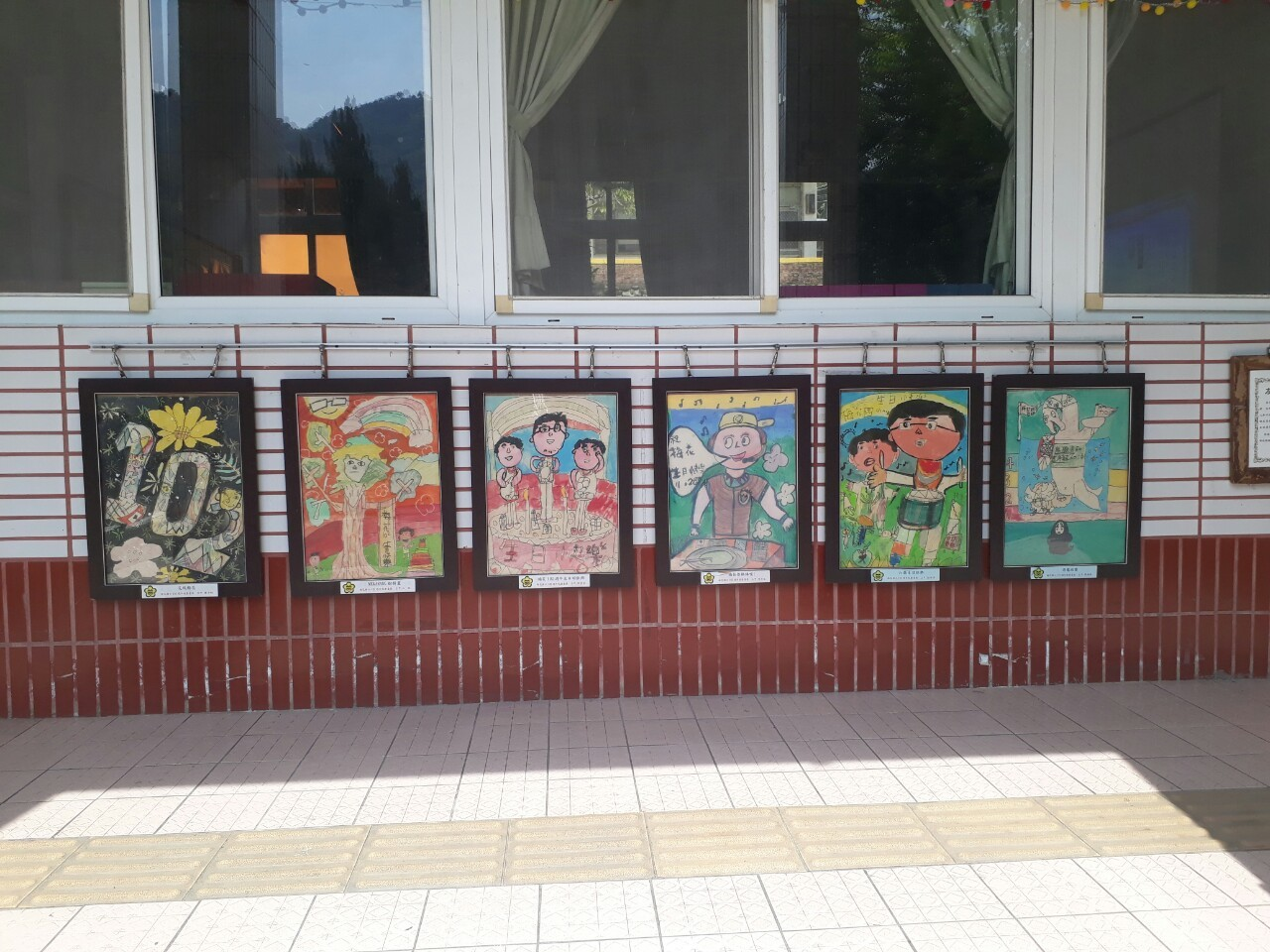 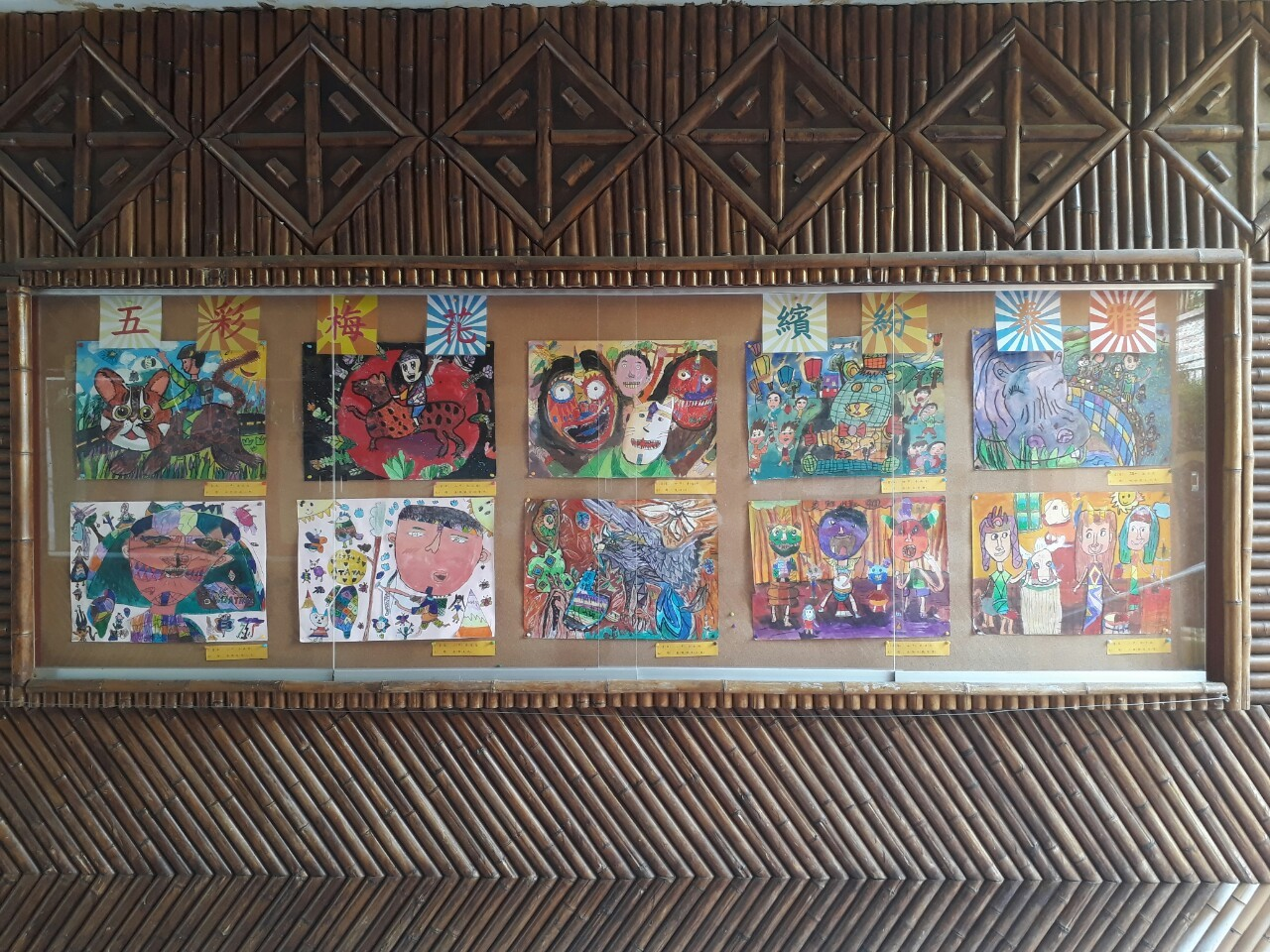 學生創作作品裝框展示於各班教室前窗台下本校中央走廊藝術深耕專欄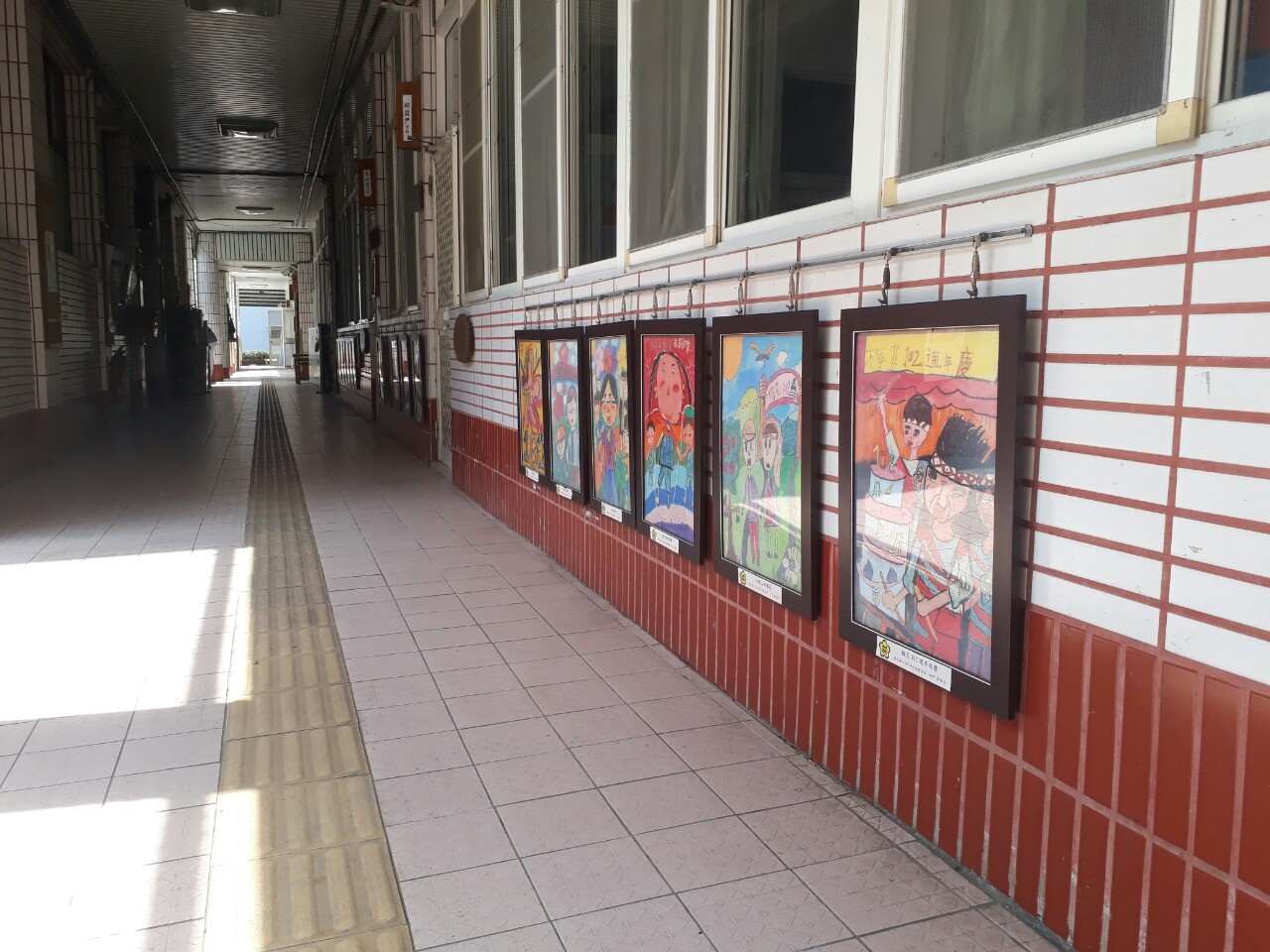 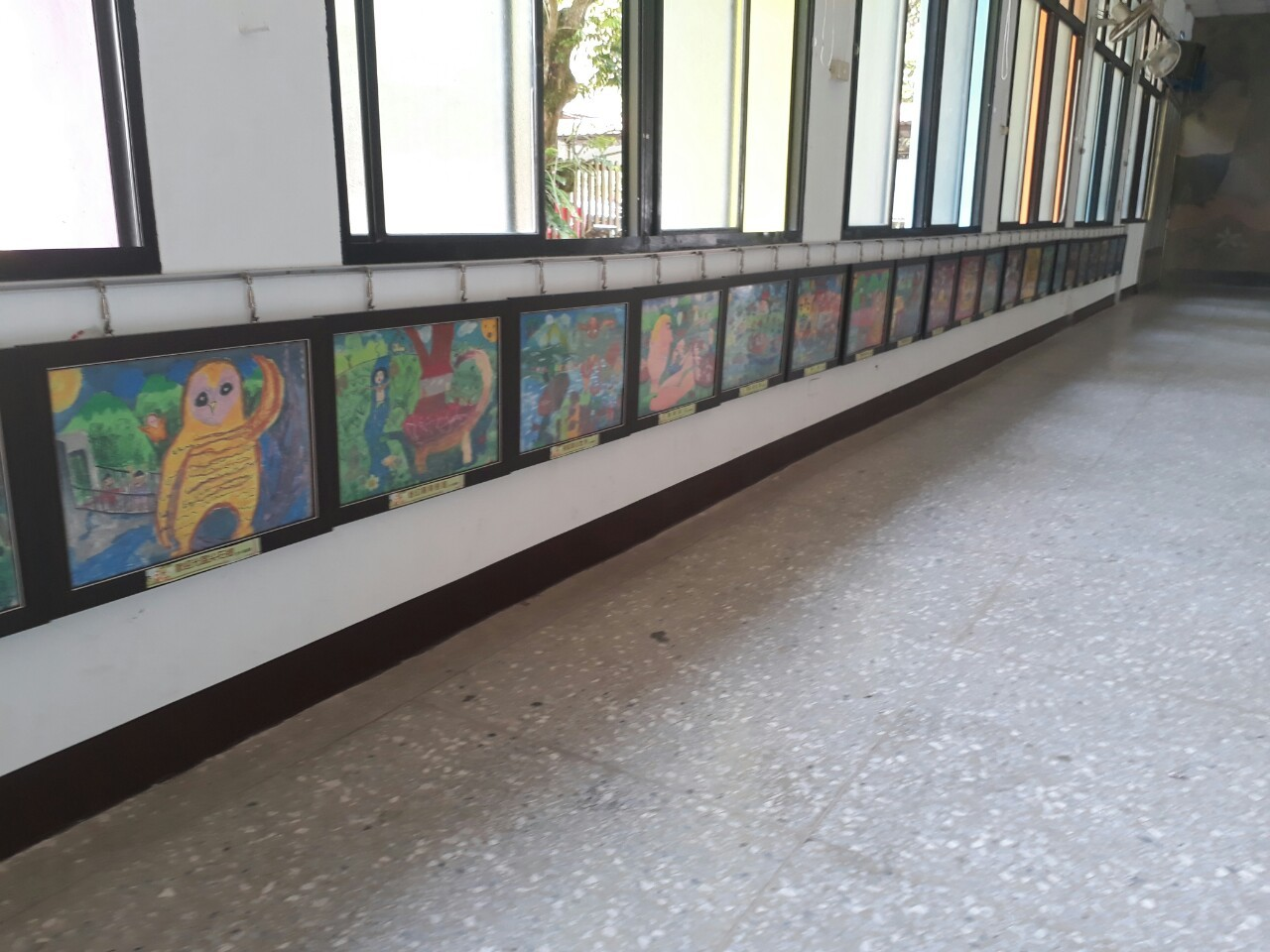 學生作品是校園最好裝飾布置本校活動中心也布置了很多學生作品